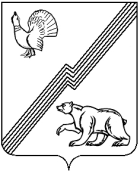 АДМИНИСТРАЦИЯ ГОРОДА ЮГОРСКАХанты-Мансийского автономного округа - ЮгрыПОСТАНОВЛЕНИЕот 02 ноября 2021 года 								      № 2077-пО внесении изменений в постановление администрации города Югорска от 20.06.2018 № 1738 «Об утвержденииПорядка и перечня случаев оказания на безвозвратной основе за счет средств местного бюджета дополнительной помощи при возникновении неотложной необходимости в проведении капитального ремонта общего имущества в многоквартирныхдомах, расположенных на территории города Югорска»В соответствии с постановлением Правительства Российской Федерации от 18.09.2020 № 1492 «Об общих требованиях к нормативным правовым актам, муниципальным правовым актам, регулирующим предоставление субсидий, в том числе грантов в форме субсидий, юридическим лицам, индивидуальным предпринимателям, а также физическим лицам – производителям товаров, работ, услуг, и о признании утратившими силу некоторых актов Правительства Российской Федерации и отдельных положений некоторых актов Правительства Российской Федерации»:1. Внести в постановление администрации города Югорска                                 от 20.06.2018 № 1738 «Об утверждении Порядка и перечня случаев оказания на безвозвратной основе за счет средств местного бюджета дополнительной помощи при возникновении неотложной необходимости в проведении капитального ремонта общего имущества в многоквартирных домах, расположенных на территории города Югорска» (с изменениями от 28.11.2018 № 3281, от 04.03.2019 № 478, от 25.02.2020 № 308, от 31.05.2021 № 928-п) следующие изменения:1.1. В подпункте 1 пункта 12 приложения 1 слова «пунктом 12» заменить словами «пунктом 11».1.2. В приложении 2 слова «об оказании» исключить.2. Опубликовать постановление в официальном печатном издании города Югорска и разместить на официальном сайте органов местного самоуправления города Югорска.3. Настоящее постановление вступает в силу после его официального опубликования.4. Контроль за выполнением постановления возложить на заместителя директора – начальника юридического отдела департамента жилищно - коммунального и строительного комплекса администрации города Югорска О.С. Валинурову.Исполняющий обязанности главы города Югорска                                                                    Д.А. Крылов 